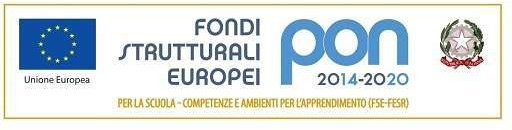 Allegato 1 istanza di partecipazioneAL DIRIGENTE SCOLASTICOdell’IC F. MOROSINIOggetto: DOMANDA DI PARTECIPAZIONE PER LA SELEZIONE ESPERTO Fondi Strutturali Europei – Programma operativo nazionale “Per la Scuola – Competenze e ambienti per l’apprendimento” 2014-2020. REALIZZAZIONE DI PERCORSI EDUCATIVI VOLTI AL POTENZIAMENTO DELLE COMPETENZE DELLE STUDENTESSE E DEGLI STUDENTI E PER LA SOCIALITÀ E L’ACCOGLIENZA. Programma Operativo Complementare (POC) “Per la scuola, competenze e ambienti per l’apprendimento” 2014-2020 finanziato con FSE E FDR Asse I – Istruzione –Obiettivi Specifici 10.1, 10.2 e 10.3 – Azioni 10.1.1, 10.2.2 e 10.3.1- Codice progetto: 10.2.2A-FDRPOC-VE-2022-8Il/La sottoscritto/a COGNOMENOMECODICE FISCALELUOGO DI NASCITA PROVINCIA COMUNE DI RES.ZAPROVINCIACAPTELEFONOE-MAIL SCRIVERE ANCHE E-MAIL IN STAMPATOTITOLO DI STUDIOLAUREA (SPECIFICARE)  	CHIEDE di essere ammesso/a alla procedura di selezione di cui all’oggetto e di essere inserito/a nella graduatoria di:Espertoper le attività del PON FSE dal titolo “Una scuola per tutti” – Codice progetto: 10.2.2A-FDRPOC-VE-2022-8 nel seguente ModuloA tal fine, valendosi delle disposizioni di cui all'art. 46 del DPR 28/12/2000 n. 445, consapevole delle sanzioni stabilite per le false attestazioni e mendaci dichiarazioni, previste dal Codice Penale e dalle Leggi speciali in materia e preso atto delle tematiche proposte nei percorsi formativiDICHIARASotto la personale responsabilità di:essere in possesso della cittadinanza italiana o di uno degli Stati membri dell’Unione europea;godere dei diritti civili e politici;non aver riportato condanne penali e non essere destinatario di provvedimenti che riguardano l’applicazione di misure di prevenzione, di decisioni civili e di provvedimenti amministrativi iscritti nel casellario giudiziale;essere a conoscenza di non essere sottoposto a procedimenti penali;essere in possesso dei requisiti essenziali previsti del presente avviso;aver preso visione dell’Avviso e di approvarne senza riserva ogni contenuto;di essere consapevole che può anche non ricevere alcun incarico/contratto;di possedere titoli e competenze specifiche più adeguate a trattare i percorsi formativi scelti.Dichiarazione di insussistenza di incompatibilitàdi non trovarsi in nessuna delle condizioni di incompatibilità previste dalle Disposizioni e Istruzioni per l’attuazione delle iniziative cofinanziate dai Fondi Strutturali europei 2014/2020, in particolare di:di non essere collegato, né come socio né come titolare, alla ditta che ha partecipato e vinto la gara di appalto.di non essere parente o affine entro il quarto grado del legale rappresentante dell'Istituto e di altro personale che ha preso parte alla predisposizione del bando di reclutamento, alla comparazione dei curricula e alla stesura delle graduatorie dei candidati.Come previsto dall’Avviso, allega:copia di un documento di identità valido;Curriculum Vitae in formato europeo con indicati i riferimenti dei titoli valutati di cui all’allegato 2 - Tabella di autovalutazione;Formulario proposta progettuale (allegato 3);Dichiara, inoltre:di conoscere e saper usare la piattaforma on line “Gestione Programmazione Unitaria - GPU”di conoscere e di accettare le seguenti condizioni:o Partecipare, su esplicito invito del Dirigente, alle riunioni di organizzazione del lavoro per fornire e/o ricevere informazioni utili ad ottimizzare lo svolgimento delle attività;Concorrere alla definizione della programmazione didattica delle attività ed alla definizione dei test di valutazione della stessa;Concorrere alla scelta del materiale didattico o predisporre apposite dispense di supporto all’attività didattica;Concorrere, nella misura prevista dagli appositi regolamenti, alla registrazione delle informazioni riguardanti le attività svolte in aula e la valutazione delle stesse sulla piattaforma ministeriale per la gestione dei progetti;Svolgere le attività didattiche nei Plessi dell’Istituto;Redigere e consegnare, a fine attività, su apposito modello, la relazione sul lavoro svolto.Elegge come domicilio per le comunicazioni relative alla selezione:La propria residenzaaltro domicilio:  	Informativa ex art. 13 D.lgs. n.196/2003 e ex art. 13 del Regolamento Europeo 2016/679, per il trattamento dei dati personali dei dipendentiIl/la sottoscritto/a con la presente, ai sensi del D.lgs. 101/2018 – Adeguamento al Regolamento (UE) 2016/679,AUTORIZZAL’Istituto comprensivo F. Morosini al trattamento, anche con l’ausilio di mezzi informatici e telematici, dei dati personali forniti dal sottoscritto,  prende inoltre atto che, ai sensi del “Codice Privacy”, titolare del trattamento dei dati è l’Istituto sopra citato e che il sottoscritto potrà esercitare, in qualunque momento, tutti i diritti di accesso ai propri dati personali previsti dall’art. 7 del “Codice Privacy” e dal Capo III del Regolamento (ivi inclusi, a titolo esemplificativo e non esaustivo, il diritto di ottenere la conferma dell’esistenza degli stessi, conoscerne il contenuto e le finalità e modalità di trattamento, verificarne l’esattezza, richiedere eventuali integrazioni, modifiche e/o la cancellazione, nonché l’opposizione al trattamento degli stessi).Data	                                                                                                            Firma   ALLEGATO 2 SCHEDA DI VALUTAZIONETitolo modulo e AttivitàProfilo richiesto1)titolo di Laurea, diplomi, abilitazioni, altri titoli accademici (Master universitari di I e II livello) se inerenti alla tipologia dell’incarico ecoerenti con la figura richiesta;1 punto per ogni titolo fino a max 52) titoli specifici afferenti la tipologia di intervento;punti 1 per titolo3) competenze informatiche certificate (ove funzionali);punti 34) competenze linguistiche certificate (ove funzionali)Punti 15) iscrizioni in albi professionali se inerenti alla tipologia dell’incarico e coerenti con la figura richiesta;Punti 16) Titoli comprovanti competenze ed esperienze specifiche professionali nel settore;Punti 1 per ogni titolo fino a max 107) esperienze di collaborazione documentata con Enti, Università, associazioni professionali o altro se inerenti alla tipologia dell’incarico e coerenti con la figura richiesta;1 punto per ogni titolo fino a max 58) esperienza di docenza nei progetti di finanziati dal FSE (PON - FESR) se inerenti alla tipologia di incarico e coerenti con la figura richiestaPunti 19) esperienza di tutoraggio nei vari ruoli (tutor coordinatore – tutor didattico – tutor d’aula) nei progetti di finanziati dal FSE (PON - FESR) se inerenti alla tipologia di incarico e coerenti con la figurarichiestaPunti 110) esperienza di appartenenza nei vari ruoli nei progetti di finanziati dal FSE (PON - FESR) se inerenti alla tipologia di incarico e coerenti con la figura richiestaPunti 111) esperienza di supporto al coordinamento nei progetti di finanziati dal FSE (PON - FESR) se inerenti alla tipologia di incarico ecoerenti con la figura richiestaPunti 112)possesso di ulteriori certificazioni attinenti al bando se inerenti alla tipologia dell’incarico e coerenti con la figura richiesta;Punti 1 fino a max 313)Valutazione della Commissione sulla proposta progettualePunti max 7